О внесении изменений в постановление от 30.07.2008 № 1296На основании Федерального закона от 24.07.2007 № 209-ФЗ «О развитии малого и среднего предпринимательства в Российской Федерации», руководствуясь статьями 30, 35 Устава города Канска, ПОСТАНОВЛЯЮ:1. Внести изменения в постановление администрации города Канскаот 30.07.2008 № 1296 «О создании Координационного Совета по содействию развитию малого и среднего предпринимательства»:1.1. Приложение №1 изложить в новой редакции согласно приложению № 1 к настоящему постановлению.1.2. Приложение №3 изложить в новой редакции согласно приложению № 2 к настоящему постановлению.2. Ведущему специалисту Отдела культуры администрации г. Канска Чечекиной Д.С. опубликовать настоящее постановление в газете «Официальный Канск» и разместить на официальном сайте муниципального образования город Канск в сети Интернет.3. Контроль за исполнением настоящего постановления возложить на заместителя главы города по экономике и финансам Н.В. Кадач.4. Настоящее постановление вступает в силу со дня его официального опубликования.Глава города Канска								           Н.Н. КачанПриложение № 1 к постановлению администрации города Канска От  30.04.2015 г.   № 670Приложение №1 к постановлению 	 администрации города Канска                                                                                  от 30.07.2008  № 1296Состав Координационного Совета по содействию развитию малого и среднего предпринимательства на территории города КанскаНачальник отдела инвестицийУАСИ администрации г. Канска						М.Ю. МарьясоваПриложение № 2 к постановлению администрации города Канска От  30.04.2015 г.   № 670Приложение №3 к постановлению 	 администрации города Канска                                                                                  от 30.07.2008  № 1296Состав рабочей группы при Координационном Совете по содействию развитию малого и среднего предпринимательства Начальник отдела инвестицийУАСИ администрации г. Канска						М.Ю. Марьясова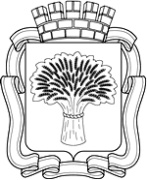 Российская ФедерацияАдминистрация города Канска
Красноярского краяПОСТАНОВЛЕНИЕРоссийская ФедерацияАдминистрация города Канска
Красноярского краяПОСТАНОВЛЕНИЕРоссийская ФедерацияАдминистрация города Канска
Красноярского краяПОСТАНОВЛЕНИЕРоссийская ФедерацияАдминистрация города Канска
Красноярского краяПОСТАНОВЛЕНИЕ30.04.2015 г.№670№ п/пФИОДолжность1Качан Надежда НиколаевнаГлава города Канска, председатель Совета2Кадач Нина ВладимировнаЗаместитель главы города Канска по экономике и финансам, заместитель председателя Совета3Марьясова Марина ЮрьевнаНачальник отдела инвестиций УАСИ администрации города Канска, секретарь СоветаЧлены Координационного СоветаЧлены Координационного СоветаЧлены Координационного Совета4Букалов Александр ВасильевичПредседатель МКУ «Комитет по управлению муниципальным имуществом города Канска»5Апанович Татьяна АнатольевнаЗаместитель начальника УАСИ администрации г. Канска6Юшина Светлана ВитальевнаНачальник отдела экономического развития и муниципального заказа администрации г. Канска7Бака Артем ПетровичДиректор ООО «Канпласт» (по согласованию)8Дмитриев Владислав СтаниславовичИндивидуальный предприниматель (по согласованию)9Маланин Валерий ЮрьевичПрезидент межрегиональной общественной организации предпринимателей Сибири «Сибирь без границ» (по согласованию)10Кураленко Павел ВикторовичНачальник ОО №11 г. Канска Азиатско-Тихоокеанского банка (ОАО) (по согласованию)11Федоров Евгений ВикторовичКанский межрайонный прокурор, советник юстиции (по согласованию)12Прокопчук Ольга ЮрьевнаДиректор ООО «Тираж и К» (по согласованию)13Мочалов Алексей ИвановичГенеральный директор ОАО «Мясо» (по согласованию)14Ретинская Наталья ГеоргиевнаДиректор ООО «Ювелирный мир» (по согласованию)15Заблоцкий Виктор ИвановичДиректор ООО «Стройавтотранс», депутат Канского городского Совета депутатов (по согласованию)16Адаменко Юрий СтепановичДиректор ООО «Колос» (по согласованию)17Матвиевская Елена АнатольевнаДиректор ООО «Блиц» (по согласованию)№ п/пФИОДолжность1Кадач Нина ВладимировнаЗаместитель главы города Канска по экономике и финансам, председатель рабочей группы2Марьясова Марина ЮрьевнаНачальник отдела инвестиций УАСИ администрации города Канска, секретарь рабочей группы3Юшина Светлана ВитальевнаНачальник отдела экономического развития и муниципального заказа администрации г. КанскаЧлены рабочей группыЧлены рабочей группыЧлены рабочей группы4Представители Координационного Совета по содействию развитию малого и среднего предпринимательстваПо согласованию 4 человека